                           MINISTÉRIO DA EDUCAÇÃO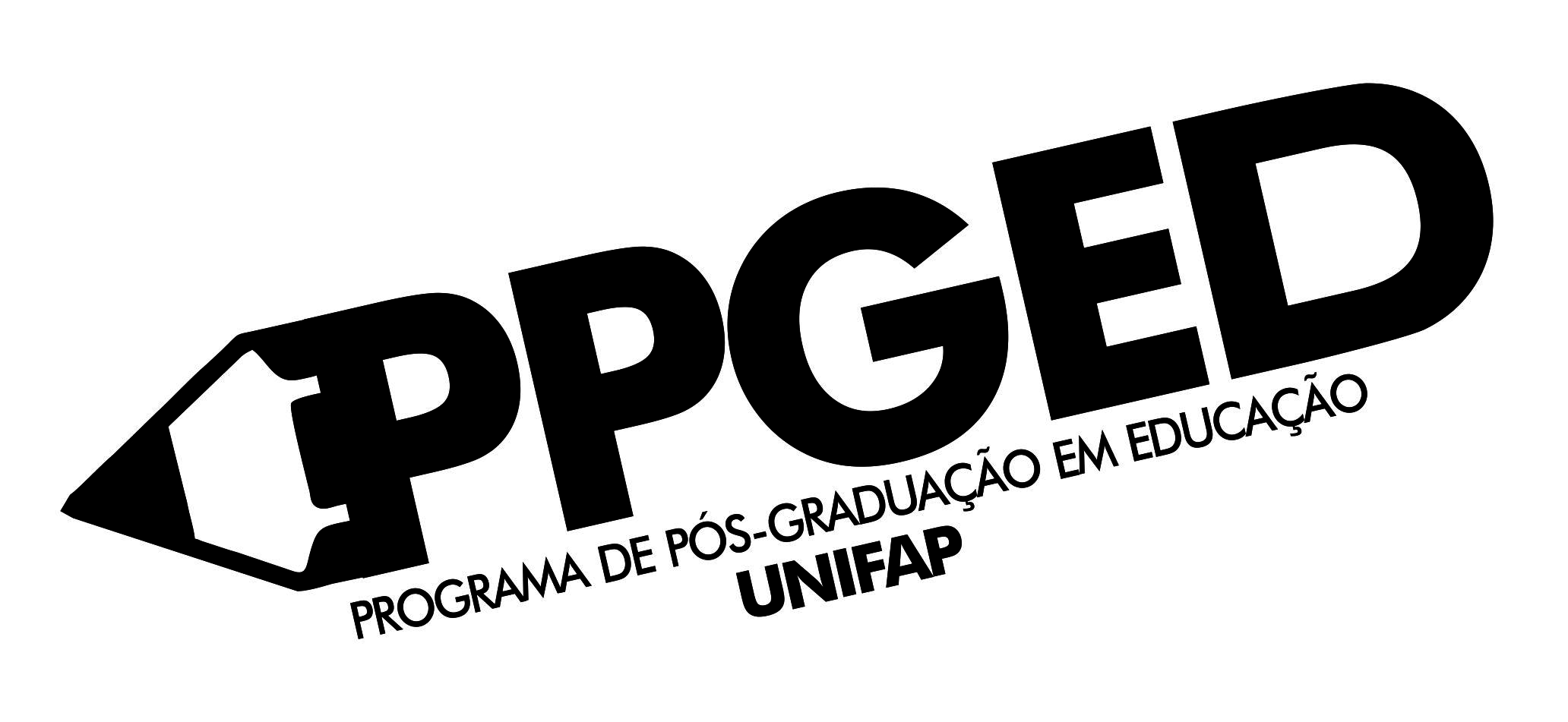 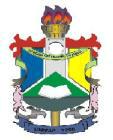 PRÓ-REITORIA DE PESQUISA E PÓS-GRADUAÇÃO-PROPESPGDEPARTAMENTO DE PÓS-GRADUAÇÃO - DPGPROGRAMA DE PÓS-GRADUAÇÃO EM EDUCAÇÃO - PPGEDFORMULÁRIO PARA INTEGRALIZAÇÃO DE CRÉDITOS EM ATIVIDADES PROGRAMADAS   Macapá,_______ de ________________de ________Eu,_________________________________________________________,mestrando(a) do Programa do Programa de Pós-Graduação em Educação da Universidade Federal do Amapá, matrícula_______________________  da Linha de Pesquisa __________________________________ , seguindo os Termos da Normatização Nº 01-PPGED/UNIFAP, de 26 de abril de 2018, solicito integralização de crédito em Atividades Programadas, segundo quadro abaixo e documentação em anexo._______________________                                                _______________________   Assinatura do(a) Aluno(a)                                               Assinatura do(a) Orientador(a) AtividadeQuant.a) Publicação em eventos científicos (resumo, resumo expandido ou trabalho completo).b) Publicações em periódicos, com Qualis CAPES na área de Educação.c) Estágio em docência na educação superior, com carga horária mínima de 30 (trinta) horas.d) Realização de intercâmbio acadêmico em instituições nacionais ou internacionais.e) Disciplinas cursadas em Programa de Pós-graduação, desde que não sejam creditadas como componentes curriculares obrigatórios do Curso de Mestrado em Educação.f) Participação como palestrante ou conferencista em eventos científicos.g) Planejamento ou monitoria em eventos científicos, com duração mínima de 30 (trinta) horas.h) Planejamento ou monitoria em eventos de extensão, com duração mínima de 30(trinta) (trinta) horas. i) Planejamento, monitoria ou participação em cursos e oficinais, com duração mínima de 10 (dez) horas.j) Representatividade em órgão colegiado e entidade estudantil, com duração mínima de 1 (um) ano.Análise do(a) Coordenador(a) de Linha:           Deferido  (    )                     Indeferido (     )Assinatura:  ______________________________                                             Em, ______/_______/_______